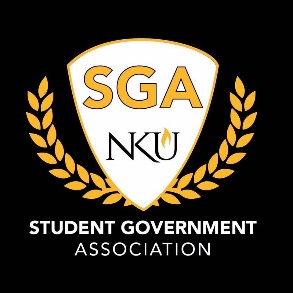  Student Government Association Meeting9/27/21MinutesCall to Order President Cannon called the meeting to order at 3:00pmRoll Call Justices Present: Price, RiceJustices Absent: NoneJustices Excused: NoneSenators Present: Abraham, Adams, Boards, Burns, Gilpin, Hix, McCulloch, Omar, Renton, TerrellSenators Absent: NoneSenators Excused: Arango, Myers, Pfalz, SiebenalerExecutive Cabinet Present: Cannon, Day-Carter, Nguyen, Prince, Roat, WeisExecutive Cabinet Absent: NoneExecutive Cabinet Excused: NoneReading of Minutes  Vice President Roat motioned to accept the minutes as electronically distributed, Chairperson Renton submoved, and Senator Abraham seconded. The motion carried and the minutes were approved.Open Session Dr. Howard Student Affairs PresentationDr. Howard explained the mission of the Division of Student Affairs along with multiple broad goals	He then went over the strategic goals 	Spoke about the Student Affairs Spotlight and Student Affairs Calendar	He then explained the restructure of the Division of Student Affairs and the 7 changes that came along with it	Informed the senate about future student policy opportunities 	He explained about the importance of mental health	Chairperson Renton asked about the involvement of SGA with this 	Chris asked what does their office offer regrading internships	Arnie answered saying they have a Student Affairs class and offer internships within his office and other Student offices within the Student Affairs office	Chairperson Renton asked if there’s a way to continue the suspension of paying fees for counselingDr. Howard answered saying he is looking into it and has been since he came to NKU especially for a long-term solutionArnie asked how can SGA help make Dr. Howards ideas come trueChairperson Renton asked if the grant that President Vaidya informed NKU of, if it could go to the counseling feesDr. Howard said they are trying to stretch out the money for over several yearsPresident Cannon asked if there’s anywhere we could pull funding fromDr. Howard has been looking into different options and wanting to use the strategy of trimming from several locationsStudent Engagement PresentationTiffany Mayse introduced herself and the office staff within the Center for Student EngagementEmily Sagraves then introduced herself Emily presented on Victor E. Coins such as what it is, its categories, how it works, willing to take input on prizes for students, the timeline, and why it matters.Senator Abrahams asked why students would have to use the QR code when sporting events use All-Card swipesEmily said that swipers are expensive and QR codes would be easierChairperson Renton brought up free parking passes Emily confirmed that was on her list and several other ideas Senator Abraham asked if they could give out free sporting events ticketsDownload the Digital ID Badge to receive points and download the Checkpoint by Presence for student organizations that need to scan the ID Badges.Senator Boards asked how are students able to pick up their prizes?Emily informed the body that they have to fill out a survey  Liaison ReportsNo reportExecutive Board Reports Secretary of Public Relations Secretary of Student InvolvementNo reportSecretary of Administration 3 more interviews for this weekVice President Senator Myers is on the Academic Excellence committeeSenators SIebenaler and Meador are on the University Improvements CommitteeSenators Crespo, Davis, and Tolbert are on the Student Advocacy CommitteePresident Congratulated our new Sec PR, PeytonAsked to make sure everyone join the Grouppme5:15pm this Thursday – Michael Miller SGA Presentation and can wear normal clothing in SU 102October 5 at 2pm, Big Pink Volleyball needs at least 6 team membersAsked for constructive criticism from the body – President Cannon didn’t receive anyCommittee ReportsAcademic Excellence No report Student Rights No reportUniversity ImprovementsSafety Walk update – 33 attendees Please accept the RSVP on the email Chairperson Renton asked to suspend dress codeVice President Roat motioned to open the floor for discussionSarah clarified that we are all the students, and there will be some administrators that would join us not really other studentsPresident Cannon wants everyone to dress professionally at every meetingChairperson Renton wanted to suspend the dress code to walk to Norse Commons right away instead of wasting time to change Chairman Omar didn’t want the NKU apparel suggestion as not everyone may possess it DC suggested that we dress business casual and have time to at least change our shoesPresident Cannon will allow 5 minutes to change beforehandPresident Cannon asked to vote by handThe neighs won unanimously Please encourage people to fill out the concern form5 more slots open for the Basic Needs DriveEx-Officio ReportsChief JusticeIf you have any dress code questions, please ask Chief Justice PrinceAdvisors ReportsNo report from SarahArnie congratulated the new appointees and invited them to his office to get to know them betterOld BusinessNew BusinessPeyton introduced herself as a journalism major, has been interested in SGA since freshman year but Covid happened. She is a junior and has had PR experience as an AmeriCorps VistaChairperson Renton motioned to have a 5 minute discussion. Senator Abraham submoved and senator Gilpin seconded.President Cannon explained why she believed Peyton would be a good fit for the role as a member of the interviewing committeeChairperson Renton informed the body that she told the committee that she looked up common interview questions to prepare for it which shows how through she isDC explained that Peyton and everyone should work on talking with their hands, but she did very swell overall and came preparedSenator Gilpin asked how the PR position is different than the Northerner RepresentativePresident Cannon answeredSenator Abraham motioned to close the discussion, Chairperson Renton submoved, senator Gilpin secondedVice President Roat motioned to vote on Peyton, Chairman Omar submoved, Senator Gilpin secondedThe I’s won in a majorityPeyton was sworn in as the Secretary of Public Relations AnnouncementsPresident Cannon thanked everyone that came out to the Stroll OffThe SGA Informational will be on October 13 in SU 109AdjournmentPresident Cannon entertained a motion to adjourn. Vice President submoved and	Chairman Omar seconded. The motion carried and meeting adjourned at 5:15pm